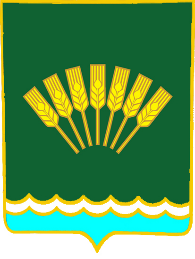 ҠAPAP                                                                                         ПОСТАНОВЛЕНИЕ28 декабрь  2018 й.                           №135                   28 декабря  2018 г.Об утверждении Перечня кодов подвидов доходов по видам доходов, главными администраторами которых являются органы местного самоуправлениясельского поселения Октябрьский сельсовет муниципального района Стерлитамакский район Республики БашкортостанВ соответствии с положениями Бюджетного кодекса Российской Федерации,утверждаю:1. Утвердить перечень кодов подвидов доходов по видам доходов, главными администраторами которых являются органы местного самоуправления сельского поселения Октябрьский сельсовет муниципального района Стерлитамакский район Республики Башкортостан, согласно приложению.2. Признать утратившим силу постановление администрации сельского поселения Октябрьский сельсовет муниципального района Стерлитамакский район Республики Башкортостан от 08 апреля 2016 года № 31 «Об утверждении Перечня кодов подвидов доходов по видам доходов, главными администраторами которых являются органы местного самоуправления сельского поселения Октябрьский сельсовет муниципального района Стерлитамакский район Республики Башкортостан».3. Настоящий приказ вступает в силу с 1 января 2019 года.4. Контроль исполнения настоящего постановления оставляю за собой ведущего экономиста по бухгалтерскому учету Р.Р. Кисловой.  Глава сельского поселенияОктябрьский сельсоветмуниципального района Стерлитамакский район Республики Башкортостан                                                                      Г.Я. ГафиеваПриложение к постановлению администрациисельского поселения Октябрьский сельсовет муниципального района Стерлитамакский район Республики Башкортостанот «28» декабря 2018 года № 135ПЕРЕЧЕНЬкодов подвидов доходов по видам доходов, главными администраторамикоторых являются органы местного самоуправления сельского поселения Октябрьский сельсовет муниципального района Стерлитамакский район Республики БашкортостанВ целях упорядочения платежей, поступающих от уплаты государственной пошлины, предоставления субсидий, субвенций и иных межбюджетных трансфертов, имеющих целевое назначение, устанавливаются следующие коды подвидов доходов бюджета по видам доходов:000 1 08 04020 01 0000 110 «Государственная пошлина за совершение нотариальных действий должностными лицами органов местного самоуправления, уполномоченными в соответствии с законодательными актами Российской Федерации на совершение нотариальных действий» установить следующую структуру кода подвида доходов:000 2 02 20216 10 0000 150 «Субсидии бюджетам сельских поселений на осуществление дорожной деятельности в отношении автомобильных дорог общего пользования, а также капитального ремонта и ремонта дворовых территорий многоквартирных домов, проездов к дворовым территориям многоквартирных домов населенных пунктов» установить следующую структуру кода подвида доходов:000 2 02 29999 10 0000 150 «Прочие субсидии бюджетам сельских поселений» установить следующую структуру кода подвида доходов:000 2 02 49999 10 0000 150 «Прочие межбюджетные трансферты, передаваемые бюджетам сельских поселений» установить следующую структуру кода подвида доходов:000 2 07 05030 10 0000 150 «Прочие безвозмездные поступления в бюджеты сельских поселений» установить следующую структуру кода подвида доходов:1000 110Сумма платежа (перерасчеты, недоимка и задолженность по соответствующему платежу, в том числе по отмененному)4000 110Прочие поступления7216 150Субсидии на софинансирование расходов по содержанию, ремонту, капитальному ремонту, строительству и реконструкции автомобильных дорог общего пользования местного значения7247 150Субсидии на софинансирование проектов развития общественной инфраструктуры, основанных на местных инициативах7404 150Иные межбюджетные трансферты на финансирование мероприятий по благоустройству территорий населенных пунктов, коммунальному хозяйству, обеспечению мер пожарной безопасности и осуществлению дорожной деятельности в границах сельских поселений6100 150Прочие поступления6200 150Поступления в бюджеты поселений от физических лиц на финансовое обеспечение реализации проектов развития общественной инфраструктуры, основанных на местных инициативах6300 150Поступления в бюджеты поселений от юридических лиц на финансовое обеспечение реализации проектов развития общественной инфраструктуры, основанных на местных инициативах